Получение муниципальной услуги управления жилищных отношений администрации города Перми «Признание помещения жилым помещением, жилого помещения непригодным для проживания, многоквартирного дома аварийным и подлежащим сносу или реконструкции».Инструкция по получению муниципальной услуги:«Зайдите на сайт Услуги и сервисы Пермского края по отсканированному QR-коду с помощью мобильного телефона».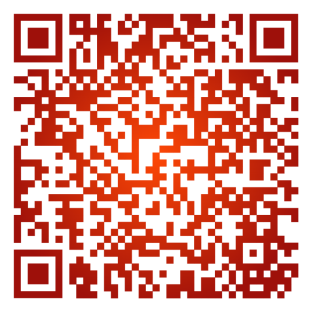 либо по ссылке:  https://uslugi.permkrai.ru/service/emergency-roomВнимательно ознакомьтесь с информацией о предоставлении муниципальной услуги, а также с документами, которые необходимо представить в управление жилищных отношений администрации города Перми перед получением муниципальной услуги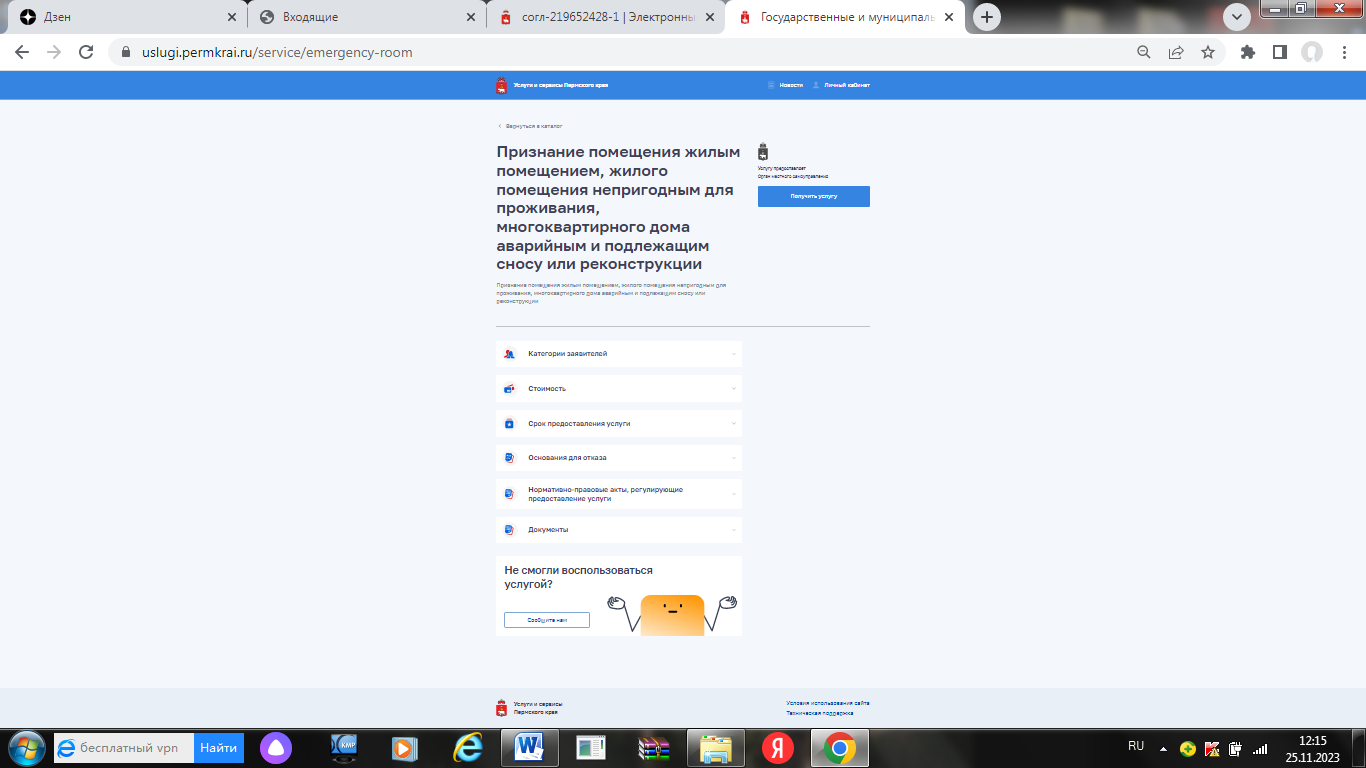 «Далее нажмите «Получить услугу»».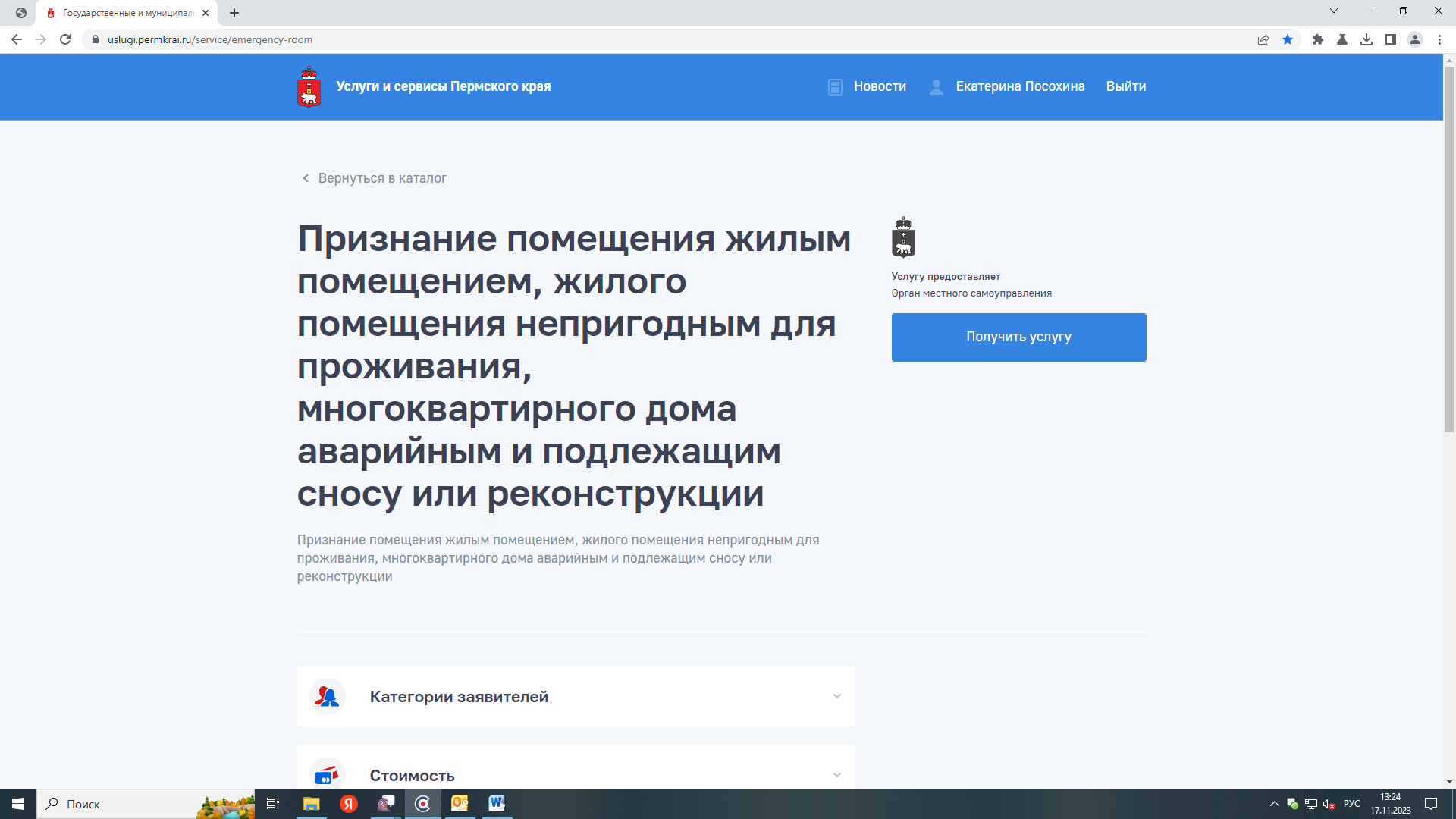 «Вход осуществляется через портал Госуслуги».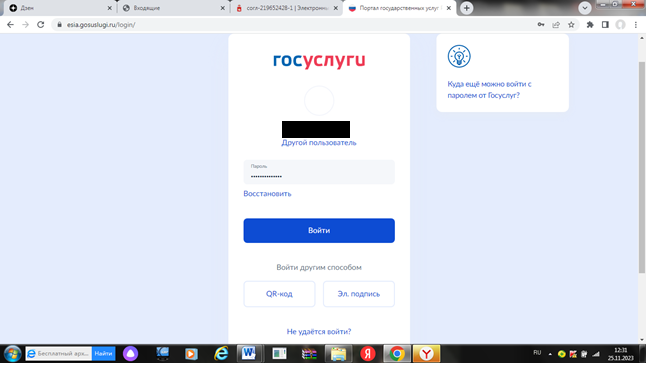 «Выберите «Пермский городской округ», и нажмите «Продолжить»».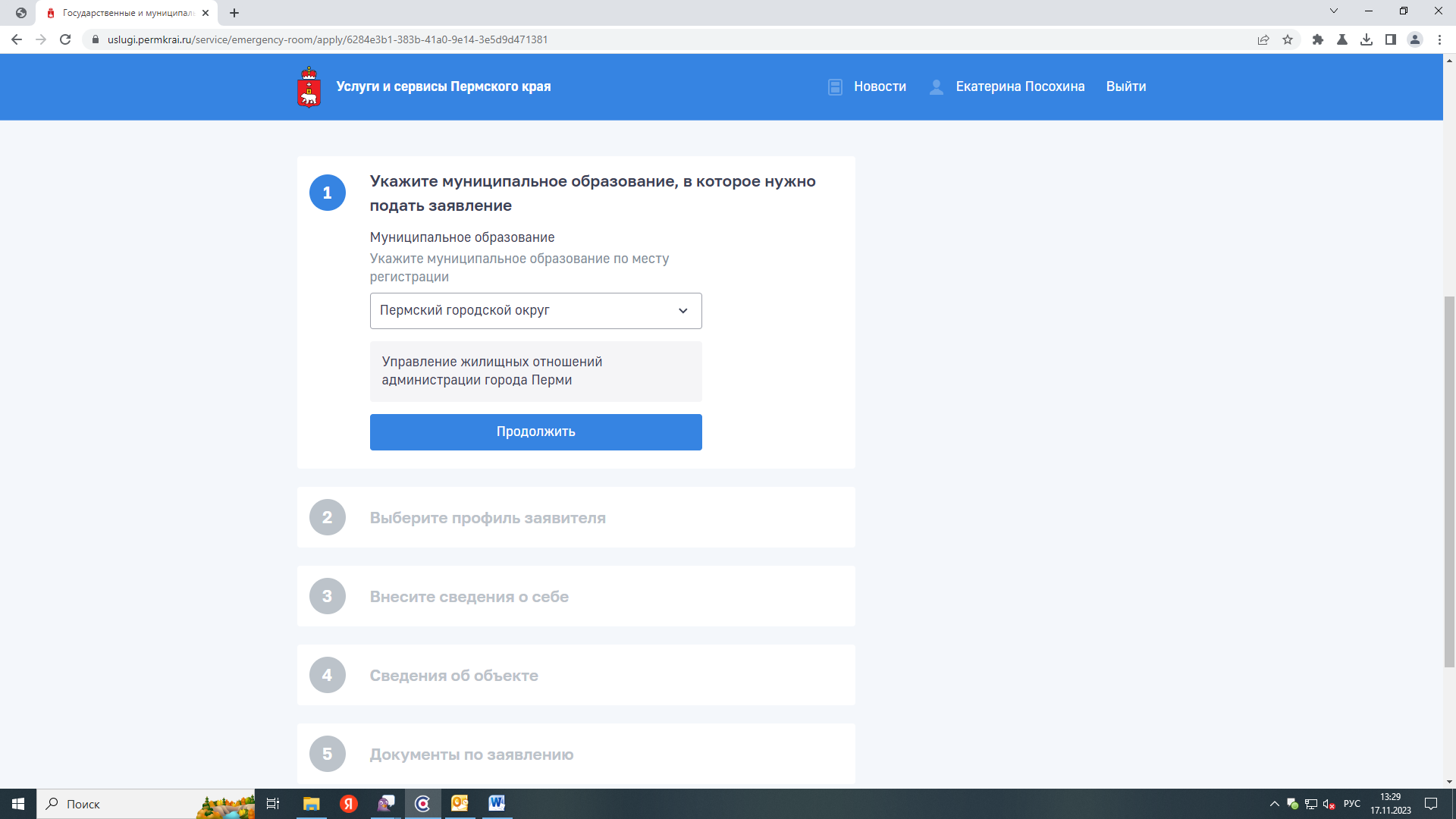 «Проверьте фамилию и имя заявителя, и нажмите «Продолжить»».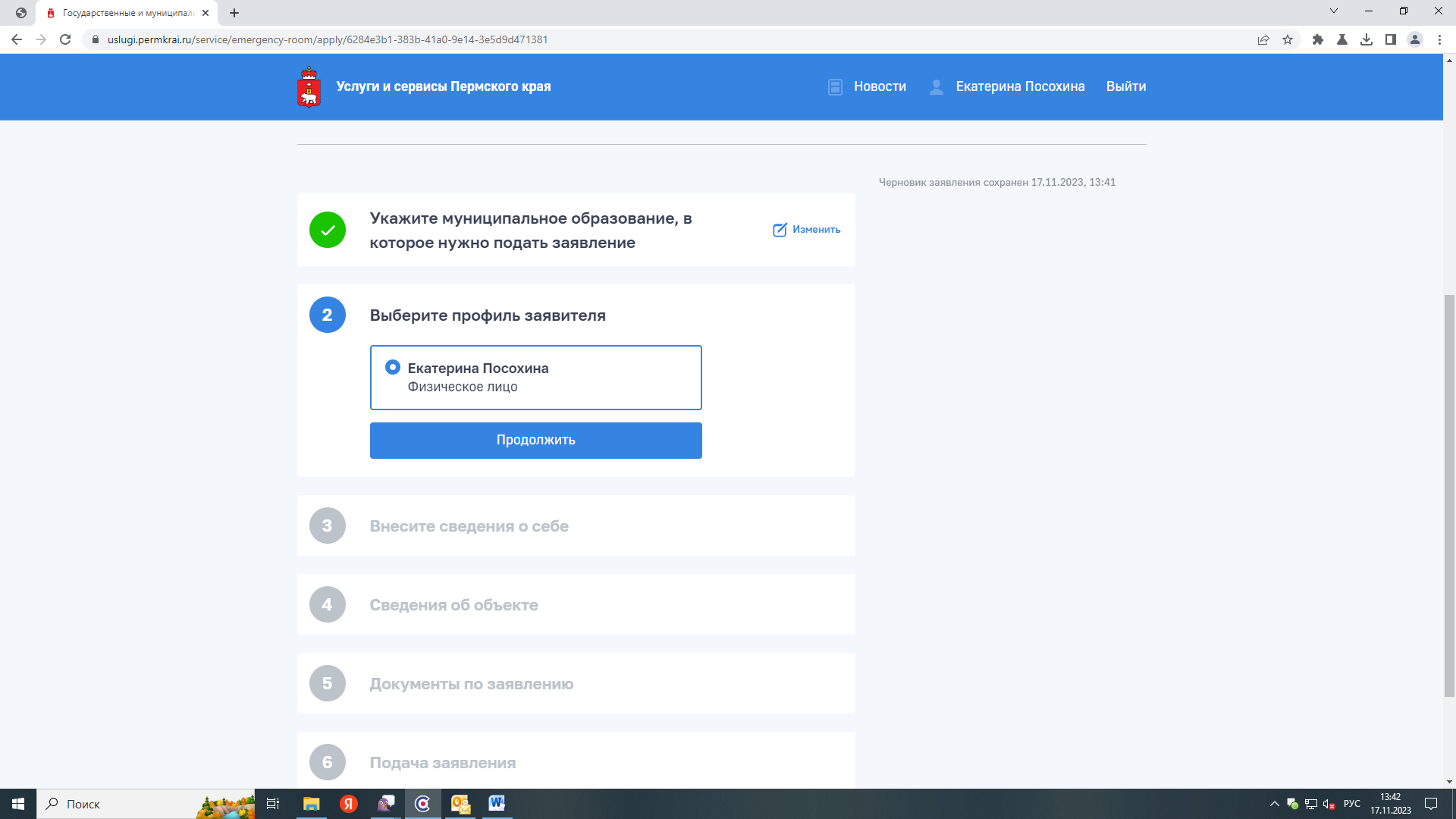 «Внесите сведения о себе, и нажмите «Продолжить»».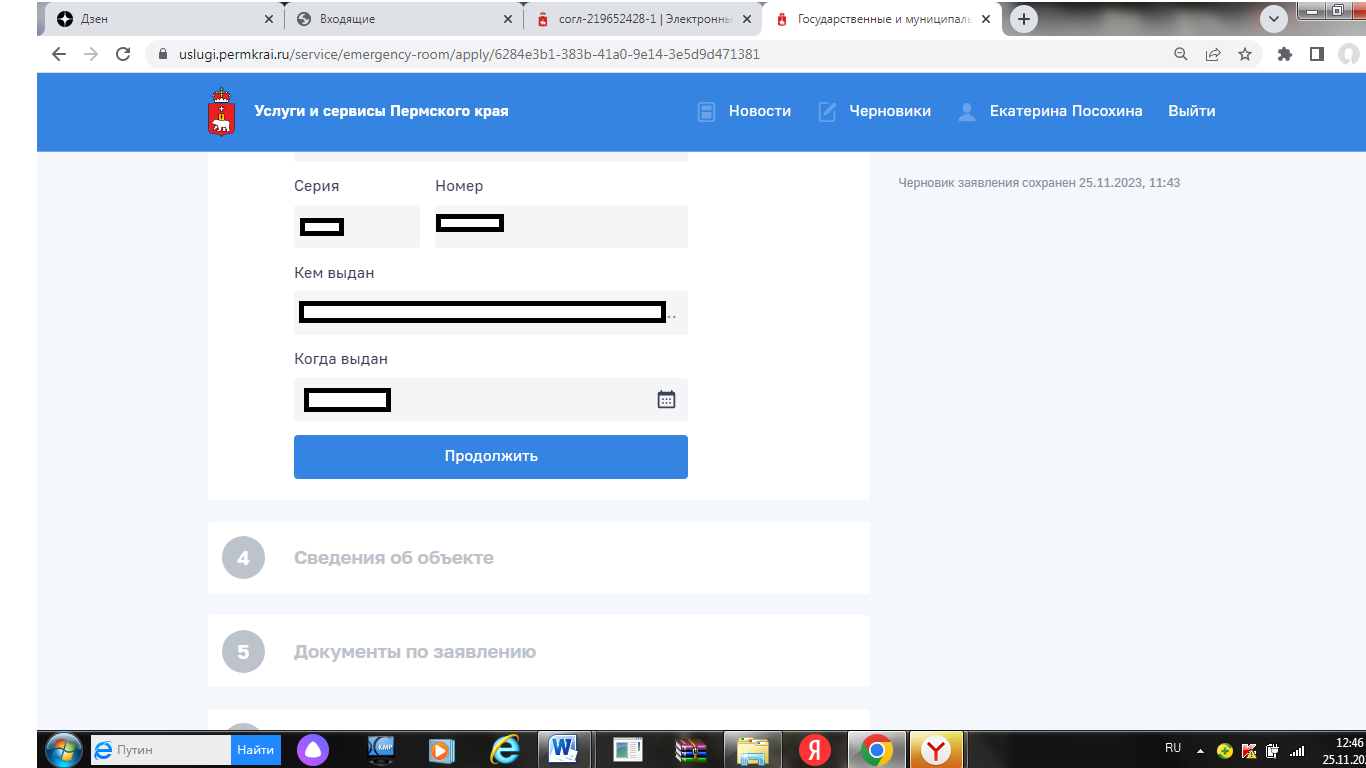 «В графе «Сведения об объекте»»: «Выберете цель обращения».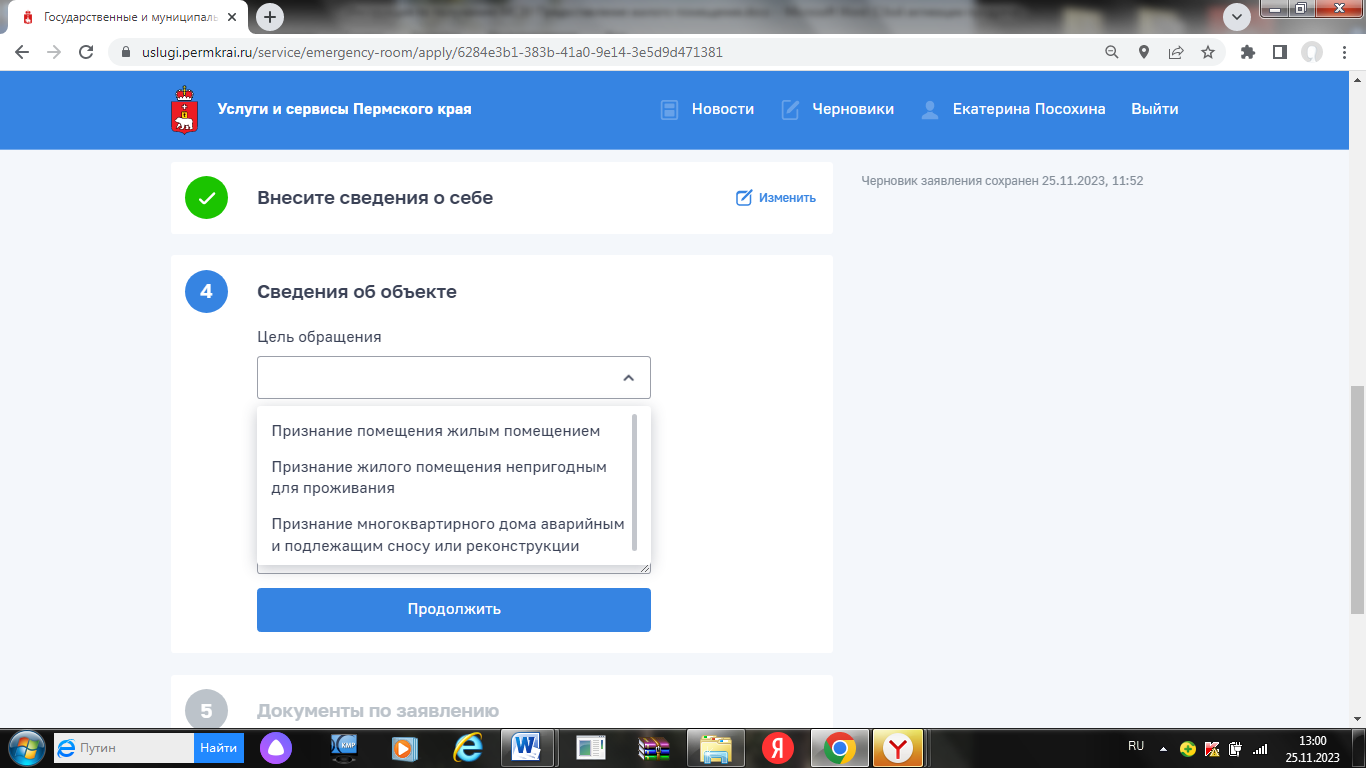 «Ведите адрес объекта».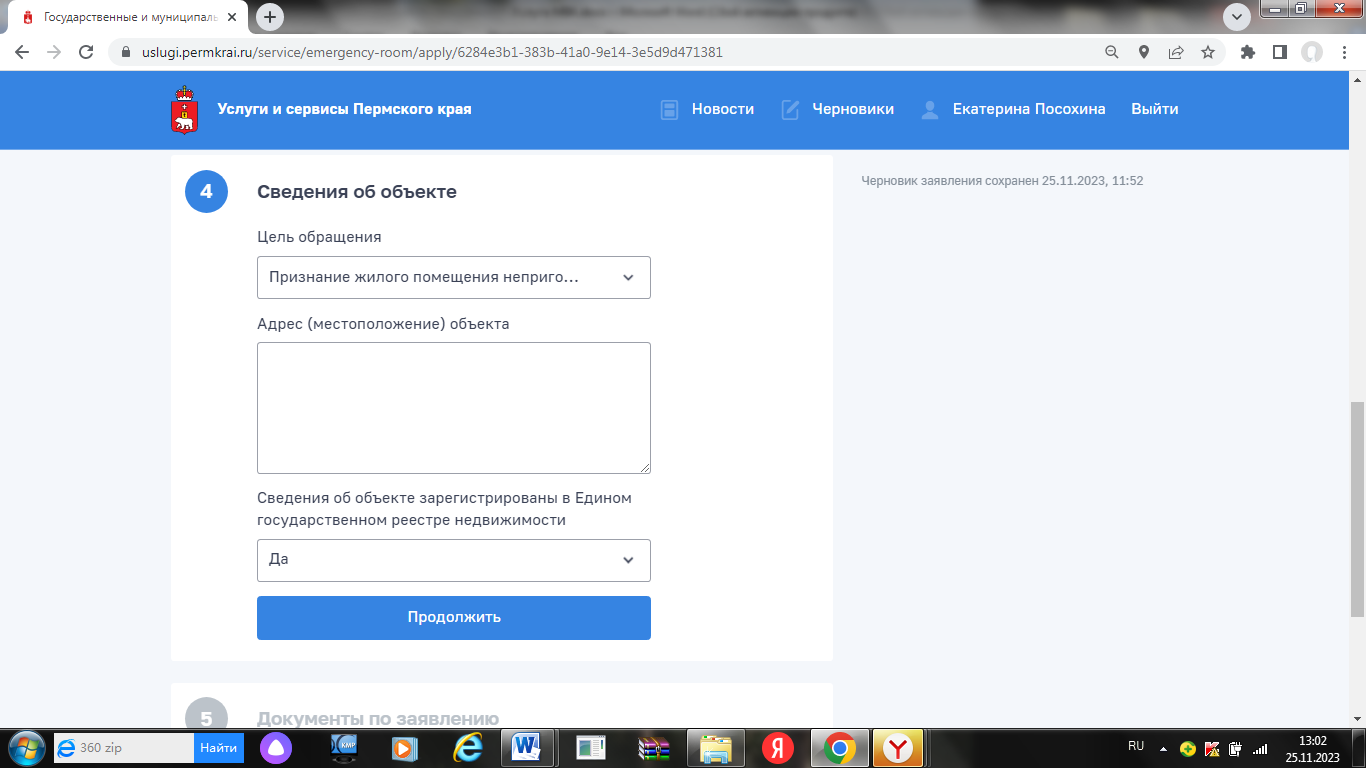  «Выберете «да» или «нет»». 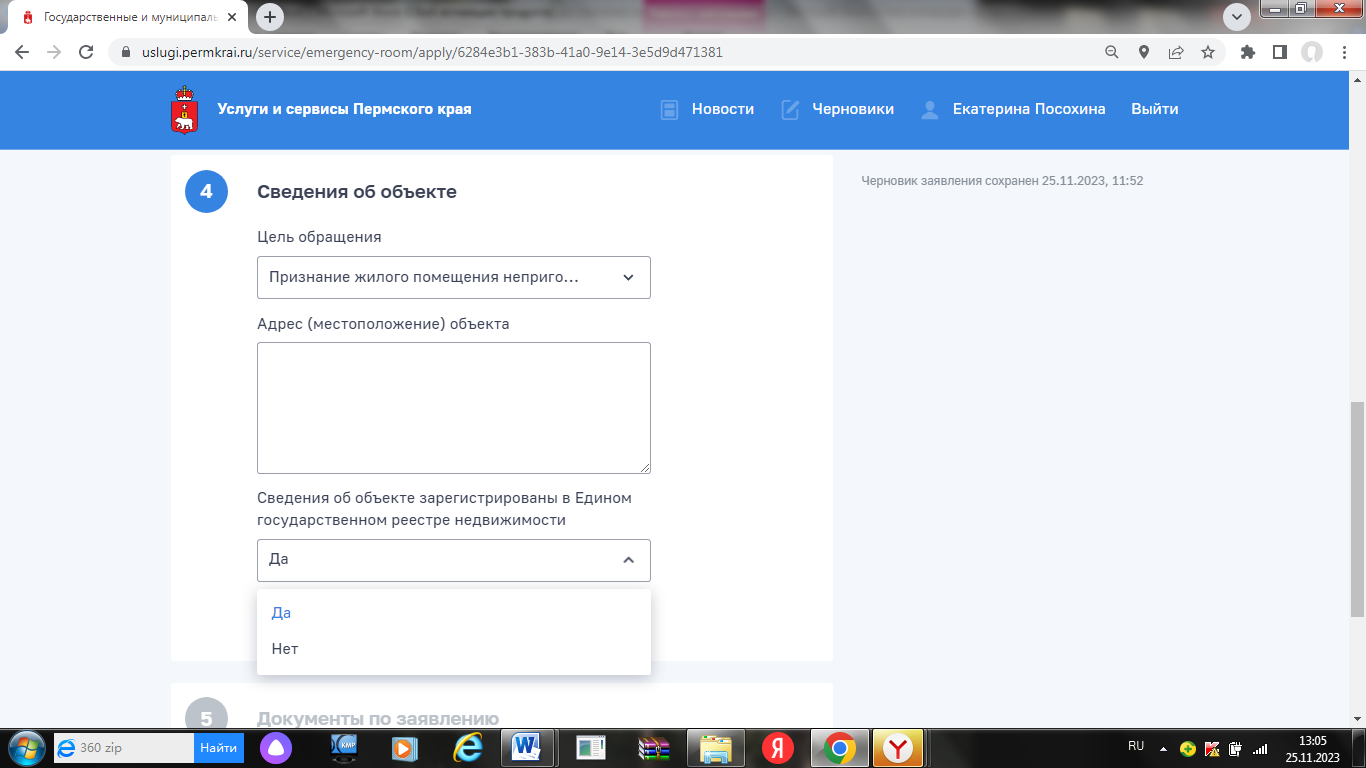  «Далее нажмите «Продолжить»».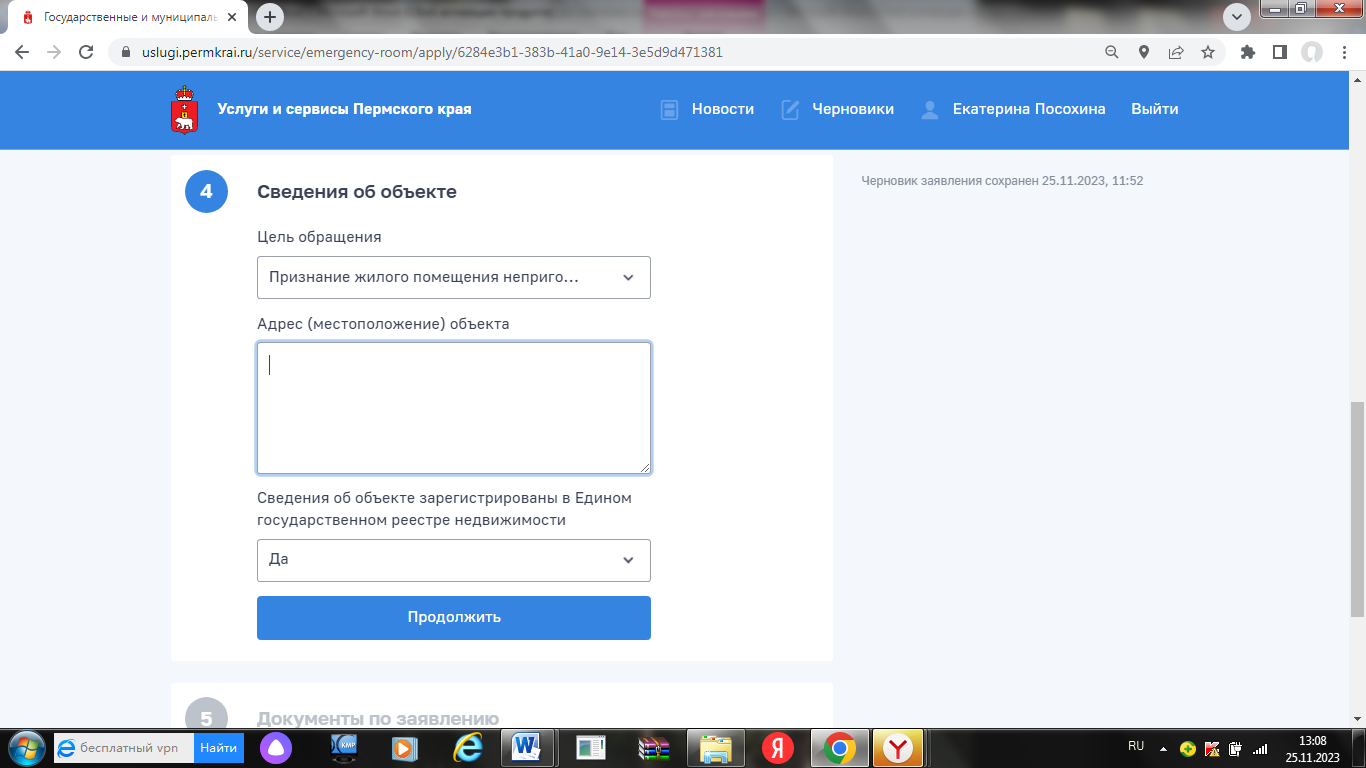 «Вложите отсканированные документы и нажмите «Продолжить»».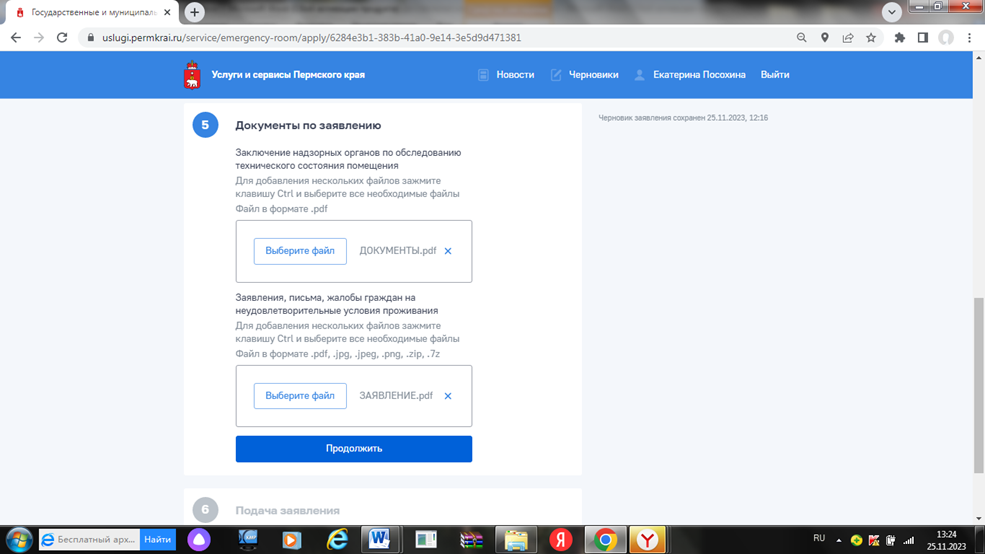 «Нажмите галочку «Я подтверждаю свое согласие со всеми вышеперечисленными пунктами»».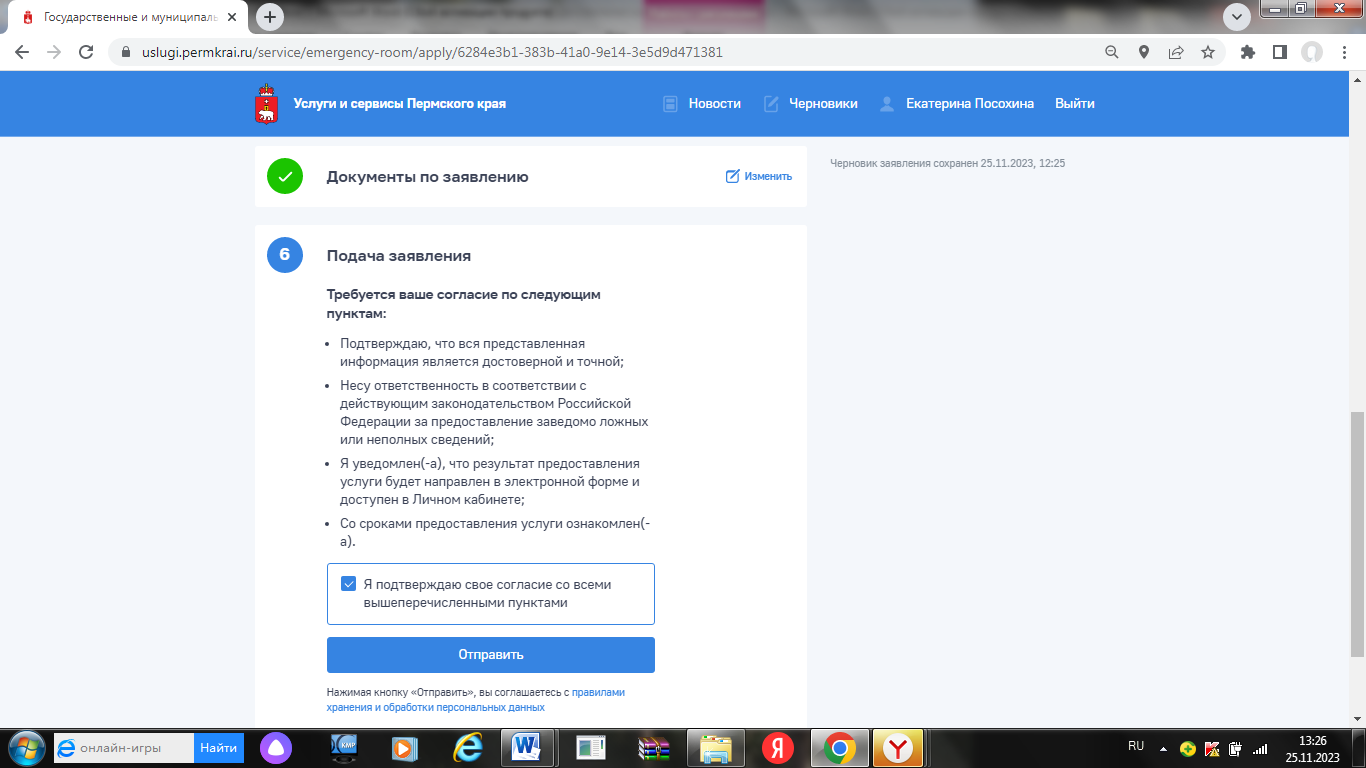 «Далее нажмите «Отправить»».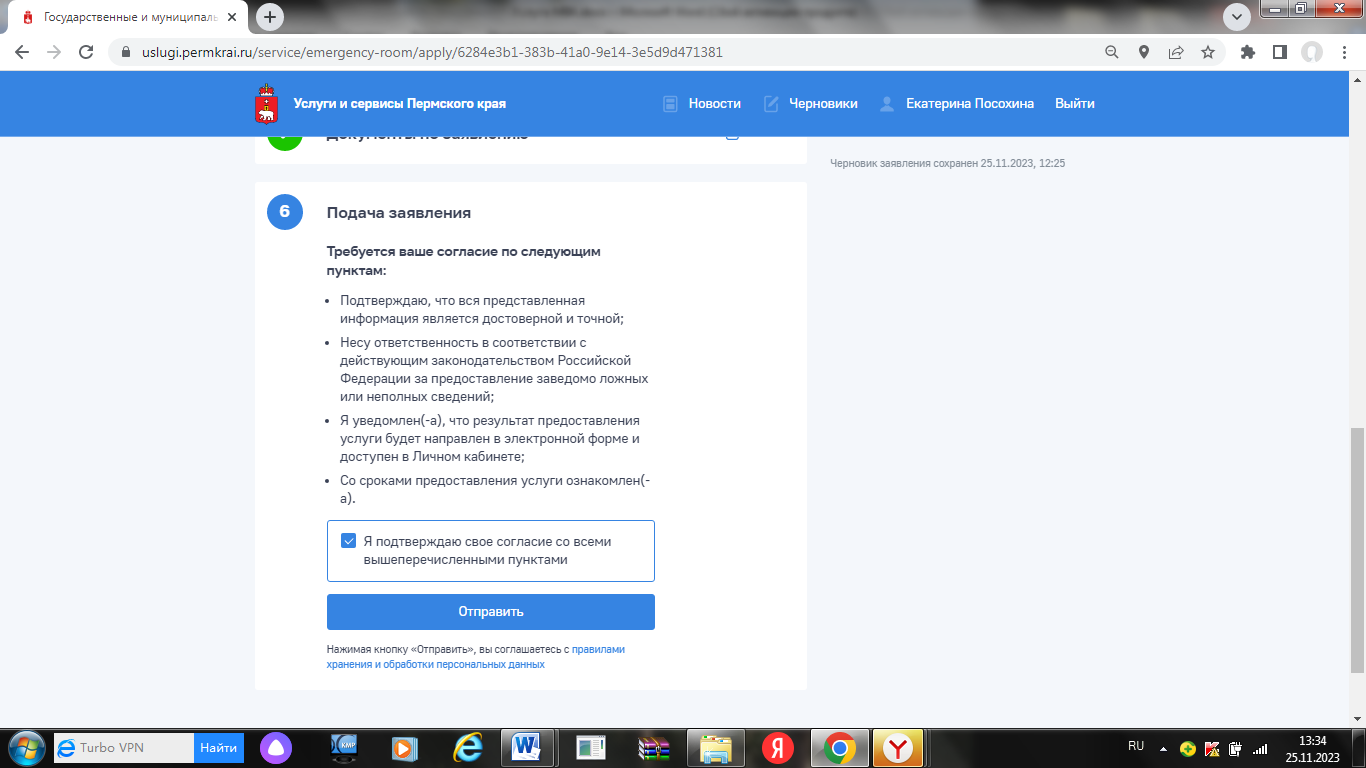 